      Formulaire de demande de laissez-passer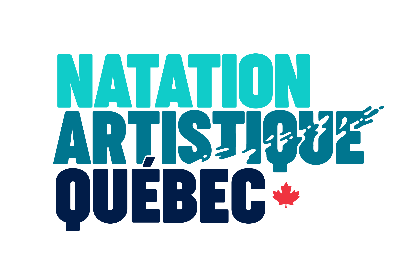 Section à remplir par le club (entraîneur·e ou membre de CA)Par la présente, nous aimerions obtenir un laissez-passer pour :Nom complet de l’athlète : 	Club : 	Programme compétitif : 	Épreuve et catégorie d’âge : 	Compétition ou événement concerné par le laissez-passer : 	Raison de la demande : 	Personne responsable : 	Titre : 	Courriel : 		Téléphone : 	Signature : 		Date : 	**Joindre la preuve justificative à ce formulaire. Section à remplir par Natation Artistique QuébecVotre demande a été :   	 Acceptée 	   RefuséeCommentaires : 	Nom et signature : 		Date : 	